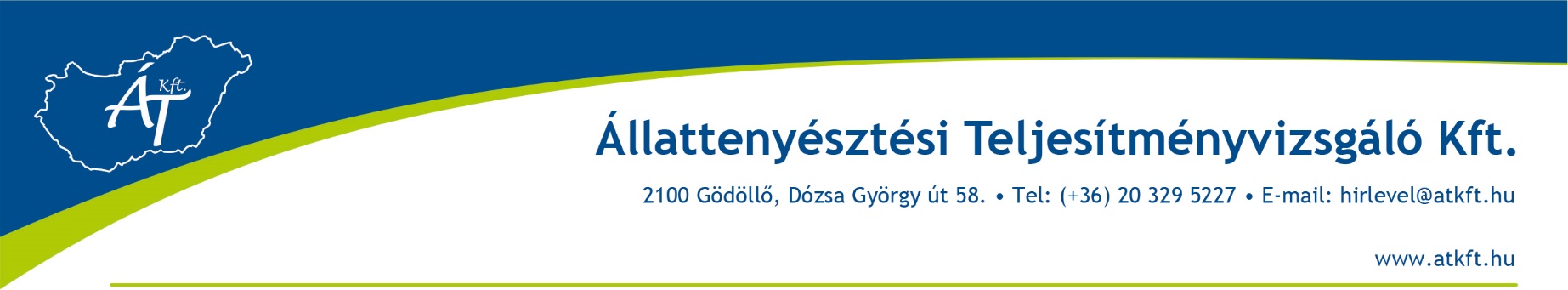 PARTNERTÁJÉKOZTATÓ HÍRLEVÉL ELŐFIZETÉSMEGRENDELŐLAPA Partnertájékoztató Hírlevelet minimum 12 hónapra lehet megrendelni. A 12 hónap lejárta után, amennyiben nem kapunk írásbeli jelzést a megrendelés megszüntetéséről, úgy az előfizetés automatikusan meghosszabbodik további egy évvel. Az előfizetés díja: 18.000 Ft + áfa / példány / év. Kérjük, jelölje X-szel, hogy hány példányt szeretne előfizetni. Kérjük, hogy amennyiben több példányt rendel, és ezeket külön névre és címre kéri, az összes nevet és kézbesítési címet szíveskedjék feltüntetni. Amennyiben minden példányt ugyanarra a névre és címre kér, akkor elegendő a nevet és címet csak egyszer feltünteti. Dátum: 	,		Megrendelő aláírása és pecsét:A megrendelőlapot kérjük, a hirlevel@atkft.hu e-mailcímre megküldeni.Megrendelő adatai: Név: Cím:Telefonszám:E-mailcím:Számlázási adatok:Név:Cím:Adószám:1 példányNév: Cím:2 példányNév:Név:Cím:Cím:3 példányNév:Név:Név:Cím:Cím:Cím:4 példányNév:Név:Név:Név: Cím:Cím:Cím:Cím: